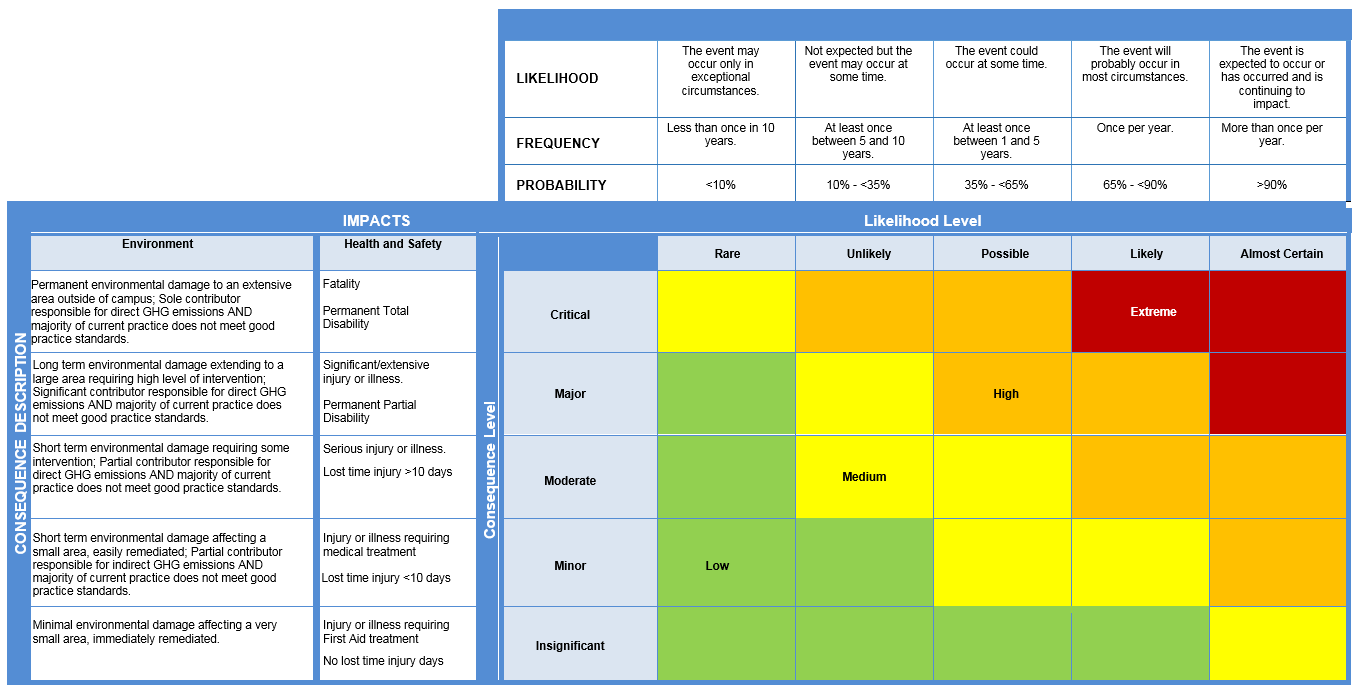 Risk Acceptance Criteria TableMake an acceptance decision. Based on the current risk rating, use the Risk Acceptance Criteria Table to determine an appropriate decision and response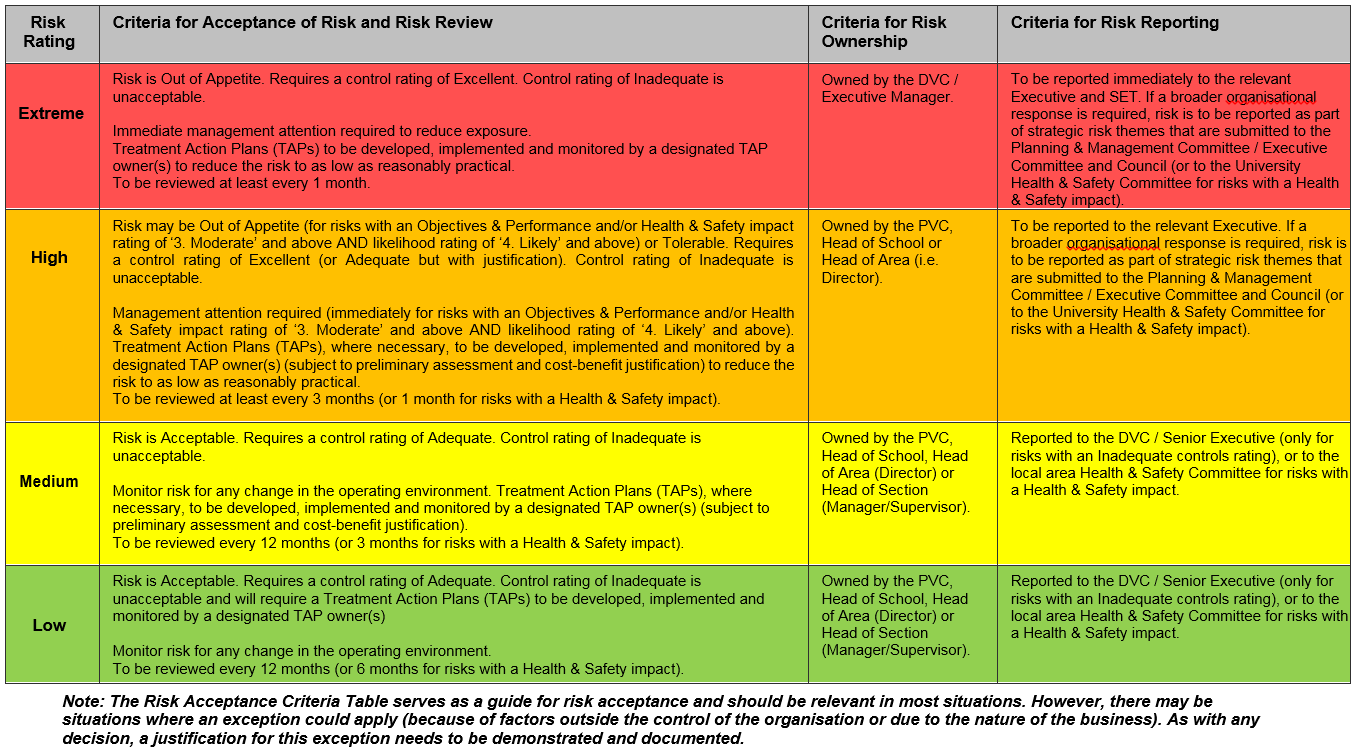 Controls Rating TableSelect the Overall Controls Rating (for ALL controls as a whole)Controls - A control is any measure or action currently in existence that modifies or manages the risk. Examples of controls could include a policy, procedure, practice, process, technology, technique, method, or device. A control should be demonstrable, i.e. auditable.Treatment Action Plans (TAPs) - TAPs are additional controls, where required. It could be an improvement of an existing control and/or a new initiative altogether. TAPs become controls, or modify existing controls, once they have been implemented.The adequacy of the controls is assessed on a common sense, qualitative basis. This can be viewed as a reasonableness test, i.e. are you doing what is reasonable under the circumstances to prevent or minimise the impacts of the risk?Once the Overall Controls Rating (above) has been conducted on ALL controls as a whole, a Controls Assurance should be conducted on EACH control to determine if the controls are in place and effective.Controls Assurance Questions:HSEM assistance with the RA process is available.  Please allow a 5 day turnaround for feedbackHSEM assistance with the RA process is available.  Please allow a 5 day turnaround for feedbackHSEM assistance with the RA process is available.  Please allow a 5 day turnaround for feedbackRisk Assessment Name: Collection or use of Hazardous Substances/Dangerous Goods/Medicine/Poison/Infectious Agents during fieldwork Risk AssessmentRisk Assessment Name: Collection or use of Hazardous Substances/Dangerous Goods/Medicine/Poison/Infectious Agents during fieldwork Risk AssessmentRisk Assessment Name: Collection or use of Hazardous Substances/Dangerous Goods/Medicine/Poison/Infectious Agents during fieldwork Risk AssessmentRisk Assessment Description: Risk Assessment Description: Location/Date:Risk Assessment Owner (Person developing RA)Name:………………………………………………………………………..Position:……………………………………………………………………..Signature:……………………………………………………………………Date: 		/	/20Risk Assessment Approver (Person authorising RA)Name:………………………………………………………………………..Position:……………………………………………………………………..Signature:……………………………………………………………………Date: 		/	/20Risk Assessment Approver (Person authorising RA)Name:………………………………………………………………………..Position:……………………………………………………………………..Signature:……………………………………………………………………Date: 		/	/20Documentation: Certificates, Permits, relevant Australian Standards and other documents applicable to this activityDocumentation: Certificates, Permits, relevant Australian Standards and other documents applicable to this activityDocumentation: Certificates, Permits, relevant Australian Standards and other documents applicable to this activityIDENTIFYASSESSASSESSASSESSASSESSCONTROLCONTROLCONTROLCONTROLCONTROLCONTROLStep 1 Enter risk descriptionStep 2Select hierarchy of control and describe the existing controlStep 3Level of risk with existing controlsStep 3Level of risk with existing controlsStep 3Level of risk with existing controlsStep 4 Select hierarchy of control and describe your proposed treatmentStep 5Who is responsible and due dateStep 5Who is responsible and due dateStep 6Level of risk after treatmentStep 6Level of risk after treatmentStep 6Level of risk after treatmentRisk Description (Hazard)Existing ControlsHierarchy of ControlEliminate, eg: eliminate task, remove hazardSubstitute eg: replace with less hazardous processIsolate eg: enclosures, restricted accessEngineering eg: guarding, separation, redesignAdministrative eg: SWP, training, schedulePersonal Protective Equipment (PPE) eg: glovesConsequenceLikelihoodRisk ScoreNew/Additional ControlsSelect the hierarchy of control and describe your proposed treatmentWho is responsible for implementing the control(s)Due DateConsequenceLikelihoodRisk ScoreHazards associated with preparing the substance/s for use in the field Substance to be prepared inside a fume cabinet Substance to be diluted down to suitable strength prior to transport and use in the field Gloves required to be worn Safety glasses required to be worn Laboratory coat required to be worn Eyewash station and safety shower available in the preparation laboratory Sample/substance to be correctly labelled. Hazards associated with transporting the substance/s to and from the fieldCylinders Storage of substance on site  Chemicals are not to be transported in private vehicles SDS available in vehicle being used.  Substance correctly diluted prior to transport Substance to be double bagged prior to transport  Substance to be transported in a bund if possible Substance to be sealed inside a box/esky prior to transport Substance to be kept at the required temperature  at all times  Powders and liquids to be transported in vehicle boot   Gas cylinders to be transported in an appropriately secured cage or using straps or chock blocks Regulators have been removed prior to transport of the cylinders  Toxic cylinders are capped or plugged if possible.  Substances/chemicals are securely stored on site, restricted access where necessary..  Substance to be transported in specially licensed & placarded vehicle at all times  Register of Chemicals/substances being transportedHazards associated with using the substance/s in the field Gloves required to be wornSafety glasses required to be worn Laboratory coat required to be worn Safety boots required to be worn Mobile eye wash station available on site Shower available on site  Spills/leaks procedure available  If decanting/mixing, this is to be done in a bund, away from water ways. Hazards associated with collecting the substance/s on site Suitable mask or respirator with correct classification of cartridge to be worn while collecting the substance  Suitable gloves to be worn Spills/leaks procedure available If decanting/mixing, this is to be done in a bund, away from water ways.  If there is a risk of infection from the samples suitable vaccines etc to be in placeHazards associated with disposal of the substance/s Appropriate Waste Container to be used (No food containers) Substance to be clearly labelled “Waste” Container to be kept sealed and disposed of intact through chemical disposal process Substance to be transported back to campus for disposal All biological waste to be autoclaved on return to campus  Chemical waste to be disposed by chemical contractor SDS, Licenses and or permits to collect and or use the substance are not in place All permits received prior to commencement of the trip Copies of permits taken with participants on the trip Contracts or agreements with external organisations are executed prior to approvals for the trip being providedRisks to the environment through spilling/uncontrolled release the substance Suitable spill kit taken to site for use as required Fresh Water available for flushing if required Clean equipment/tools used to prevent contamination. Substance only to be collected in wind free situationsManual Handling Risks – will we include this on the Hazardous materials RA? Proper manual handling techniques used when handling substances (Cylinders for example)
Are you working with any substances that would require exposure monitoring? If so: Monitoring devices to be made available e.g gas detectors, radiation badge etcWill you be working with human patients in a clinical setting?Follow https://www.safeworkaustralia.gov.au/system/files/documents/1702/nationalcodeofpractice_control_workrelatedexposure_hepatitis_hivviruses_nohsc2010-2003_pdf.pdf  Ensure that appropriate immunisations as listed in the current Australian Immunisation Handbook, have been completed)https://beta.health.gov.au/health-topics/immunisation/health-professionals .  Will you be performing research involving human participants? Seek and gain approval from the Human Research Ethics Committee.Will you be working with animal participants? Seek and gain approval from the Animal Ethics Committee.Will you be collecting animals, samples from animals or material discarded by animals?(e.g. fish, vertebrates, insects, invertebrates, fur, skulls, feathers, carcasses, bones, scats) Seek and gain permission to enter and sample from land - Landgate, Main Roads WA or the owner. Wear PPE including gloves, eye protection and breathing protection until your sample has been contained, and wash your hands before touching your face or eating.   Vaccination if available.   For collecting native animals or their parts then you will need a fauna licence http://www.dpaw.wa.gov.au/plants-and-animals/licences-and-permits/134-fauna-forms or a fish licence http://www.fish.wa.gov.au/Pages/Home.aspx . Transport the samples double contained and labelled. If collecting into alcohol, other preservative, or into cryogenic refrigerant  then manage those chemical hazards.Will you be collecting native plants? Seek and gain a flora licence http://www.dpaw.wa.gov.au/plants-and-animals/licences-and-permits/135-flora-licences .Will you be collecting fungi or other microorganisms? Seek and gain permission to enter and sample from land - Landgate, Main Roads WA or the owner. Wear PPE including gloves, eye protection and breathing protection until your sample has been contained, and wash your hands before touching your face or eating.   Vaccination if available.   Transport the samples double contained and labelled.Will you be collecting soil or water samples from WA? Seek and gain permission to enter and sample from land - Landgate, Main Roads WA or the owner. Wear PPE including gloves, eye protection and breathing protection until your sample has been contained, and wash your hands before touching your face or eating.   Vaccination if available.   Transport the samples double contained and labelled.Will you be collecting samples of/from soil,  water, animals, or plants interstate or overseas for importation into WA? Work within the State and Federal biosecurity regulatory system, to seek appropriate Import Permits, and to follow the   Import Conditions on the Import Permit. Transport the samples following the International Air Transport Authority (IATA) Dangerous Goods Regulations for Category 6.Will you be leaving Australia and taking with you any goods on the Defence and Strategic Goods List? Perform a DSGL self-assessment and seeking any required Export Controls.Will you be collecting or transporting samples that fall under the Convention on International Trade in Endangered Species of Wild Fauna and Flora (CITES)? Seek and gain a CITES Permit.LevelDescriptorForeseeableDetailEExcellentMore than what a reasonable person would be expected to do in the circumstances.Controls fully in place and require only ongoing maintenance and monitoring. Protection systems are being continuously reviewed and procedures are regularly tested.AAdequateOnly what a reasonable person would be expected to do in the circumstances.Being addressed reasonably. Protection systems are in place and procedures exist for common or typical circumstances.  Periodic review.IInadequateLess than what a reasonable person would be expected to do in the circumstances.Little to no action being taken. No protection systems exist or they have not been reviewed for some time.  No formalised procedures.Is the control in use?Is the control documented?Is the control up to date?Is the control effective?If you answered ‘Yes’ to all 4 questions, the control is effective (the control text should be Green).Is the control in use?Is the control documented?Is the control up to date?Is the control effective?If you answered ‘Yes’ to 2 or 3 questions, the control may require some improvements (the control text should be Blue).Is the control in use?Is the control documented?Is the control up to date?Is the control effective?If you answered ‘Yes’ to 1 or less questions, the control may require significant improvements (the control text should be Red).This risk assessment has been developed through consultation with our employees and has been read, understood and signed by all employees undertaking the worksThis risk assessment has been developed through consultation with our employees and has been read, understood and signed by all employees undertaking the worksThis risk assessment has been developed through consultation with our employees and has been read, understood and signed by all employees undertaking the worksPrint Names:     Signatures:                                          Position:                                Dates:Review No010203040506070809Initial:Date: